Additional resources and an explanation of legal duties can be found at www.worksafebc.com/bullying/.1.	How to reportWorkers at [Company Name] can report incidents or complaints of workplace bullying and harassment verbally or in writing. When submitting a written complaint, please use the workplace bullying and harassment complaint form. When reporting verbally, the reporting contact, along with the complainant, will fill out the complaint form.2.	When to reportIncidents or complaints should be reported as soon as possible after experiencing or witnessing an incident. This allows the incident to be investigated and addressed promptly.3.	Reporting contactReport any incidents or complaints to ranch manager.4.	Alternate reporting contactIf the employer, the complainant’s supervisor, or the reporting contact named in Step 3 is the person engaging in bullying and harassing behavior, contact [Company Name] General Manager, if the complaint may involve the General Ranch Manager contact the owner.  If the owner cannot be contacted advise the co-chairs of the safety committee.5.	What to include in a reportProvide as much information as possible in the report, such as the names of people involved, witnesses, where the events occurred, when they occurred, and what behaviour and/or words led to the complaint. Attach any supporting documents, such as emails, handwritten notes, or photographs. Physical evidence, such as vandalized personal belongings, can also be submitted. 6.	Annual reviewThese reporting procedures will be reviewed on an annual basis. All workers will be provided with a copy.Additional resources are available at www.worksafebc.com/bullying/.Personal statementPlease describe in as much detail as possible the bullying and harassment incident(s), including:•	The names of the parties involved •	Any witnesses to the incident(s)•	The location, date, and time of the incident(s)•	Details about the incident(s) (behavior and/or words used)•	Any additional details that would help with an investigation Attach any supporting documents, such as emails, handwritten notes, or photographs. Physical evidence, such as vandalized personal belongings, can also be submitted. 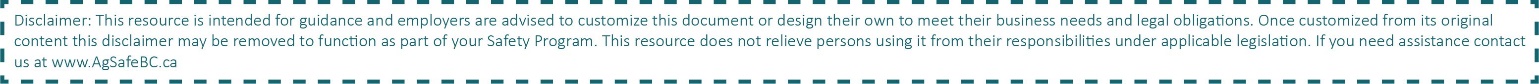 Company Name:Date:Location:Date CreatedAnnual Review DateComplainant InformationComplainant InformationComplainant InformationComplainant InformationName:Phone:Email:Name of Alleged Bully or BulliesName of Alleged Bully or BulliesName of Alleged Bully or BulliesName of Alleged Bully or BulliesSignatureDate